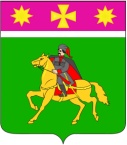 АДМИНИСТРАЦИЯ ПОЛТАВСКОГО СЕЛЬСКОГО ПОСЕЛЕНИЯКРАСНОАРМЕЙСКОГО РАЙОНА П О С Т А Н О В Л Е Н И Еот  17.07.2017                                                                                                     № 259станица ПолтавскаяОб утверждении программы комплексного развития транспортной инфраструктуры Полтавского сельского поселения Красноармейского района на 2017-2030 годыВ соответствии с Градостроительного кодексом Российской Федерации, Федеральным законом от 6 октября 2003 года № 131-ФЗ «Об общих принципах организации местного самоуправления в Российской Федерации», Уставом Полтавского сельского поселения администрация Полтавского сельского поселения  п о с т а н о в л я е т:1.Утвердить программу комплексного развития транспортной инфраструктуры Полтавского сельского поселения Красноармейского района на 2017-2030 годы (приложение).2. Контроль за выполнением настоящего постановления оставляю за собой.3. Постановление вступает в силу со дня его обнародования.Исполняющий обязанности главыПолтавского сельского поселенияКрасноармейского района                                                                    В.А. ГористовПРОГРАММАкомплексного развития транспортной инфраструктуры Полтавского сельского поселения Красноармейского района на 2017-2030 годы ПАСПОРТ комплексного развития транспортной инфраструктуры Полтавского сельского поселения Красноармейского района на 2017-2030 годы Раздел 1. Характеристика существующего состояния транспортной инфраструктуры1.1. Анализ положения Полтавского сельского поселения Красноармейского района в структуре пространственной организации Краснодарского краяМуниципальное образование Полтавское сельское поселение находится в северо-западной части муниципального образования Красноармейский район и граничит на севере − с Чебургольским сельским поселением, на востоке – со Староджерелиевским сельским поселением, на юге− с Трудобеликовским и Старонижестеблиевским сельскими поселениями, на западе - с Протичкинским сельским поселением.В состав сельского поселения входит один населенный пункт- станица Полтавская – административный центр поселения и района. Расстояние от станицы Полтавской до краевого центра – города Краснодара составляет 75 км.С запада на восток через территорию станицы проходит железная дорога Москва – Новороссийск, в станице имеется железнодорожная станция Полтавскаяна железнодорожной ветке Крымск-Тимашевск Северо-Кавказского железнодорожного управления. С населенными пунктами края станица соединяется сетью автомобильных дорог. По южной окраине территории Полтавского поселения проходит автодорога III технической категории ст.Полтавская – ст. Чебургольская – ст. Гривенская.На территории станицы Полтавской имеются участки с постоянным скоплением воды. Из самых крупных водоемов следует отметить пруд в юго-западной части станицы. Размеры водоема 150,0 х 120,0 м, высота берегов – 1,3-1,5 м с обильной камышовой растительностью.В западной части станицы расположен крупный пруд размером примерно 250,0 х 350,0 м, разделенный на 2 части дамбой высотой 1,5 м, в юго-восточной части пруда – навал грунта.В юго-западной части – крупный лиман размером 230,0 х 100,0 м и с несколько более мелких водоемов, соединенных каналами глубиной до 1,5 м. В юго-восточной части пруд размером 130,0 х 100,0 м и каналы.Ерик протекает он по территории станицы, делая большую петлю. Берега ерика ассиметричны, большей частью поросшие камышом, правый берег выше левого.Площадь ее территории равна 17475 гектарам, при этом сельскохозяйственные угодья занимают 14572 гектара. Площадь под застройкой станицы - 2620 га.1.2. Социально-экономическая характеристика Полтавского сельского поселения Красноармейского района, характеристика градостроительной деятельности на территории поселения, включая деятельность в сфере транспорта, оценку транспортного спросаЧисленность населения Полтавского сельского поселения на 1 января 2017 года составляет 26499 человек,  4140 из которых это дети до 18 лет.Экономическая база. В настоящее время на базе бывшего колхоза им. Кирова образовано ряд частных сельхозпредприятий с узкой специализацией производств: ЗАО «Кубрис», ООО «Агропартнер», ООО «Вента», ООО «Зеленый стан», ООО «Золотой колос», ИП Никитин И.Н., ИП Рева С.П.и несколько десятков частных предприятий. С начала 2000-х годов  на базе ДРСУ действует  асфальтовый завод и цех по производству дорожных красок. На базе Красноармейской РСТ создано частное предприятие ООО ПО «Камавторесурс» и МТС ИП Никулин Р.П. Построен новый роддом, 6 новых АЗС и одна АГЗС. Построен торговый центр «Станичный», много современных жилых домов. Застройка станицы осуществляется по новому генеральному плану. В соответствии с генпланом формируется инвестиционные площадки для размещения новых промышленных, перерабатывающих предприятий, предприятий автосервиса и торговли и объектов жилищно-гражданского назначения.Отраслевая структура экономики. Полтавское поселение входит в состав муниципального образования Красноармейский район − агропромышленного района Краснодарского края. Базовыми отраслями экономики Полтавского поселения являются промышленное производство и сельское хозяйство. Промышленное производство в Полтавском сельском поселении представлено производством и распределением электроэнергии, газа, воды и обрабатывающим производством. В 2016 году в Полтавском сельском поселении общий объем произведенной промышленной продукции составил 2813,3 млн. рублей, что больше прошлогоднего показателя на 10,5% или 267,7 млн. рублей. На обрабатывающие производства из общего объема произведенной продукции в 2016 году приходится 2639,2 млн. рублей, что составляет 93,8% от общего объема промышленного производства. Увеличение показателя по сравнению с 2015 годом составило 10,2% или 244,8 млн. рублей. Промышленные предприятия выпускают следующие виды продукции: консервы плодоовощные, мука, хлеб и хлебобулочные изделия, рисовая крупа, кондитерские изделия и др.Как видно из вышеизложенного, производство основных видов промышленной продукции не имеет общей тенденции, по одним видам продукции наблюдается увеличение объема производства, по другим снижение. По данному анализу можно сделать следующий вывод: ситуация в промышленности сельского поселения является нестабильной с общей положительной тенденцией, что позволяет предположить дальнейшее улучшение экономических показателей поселения. Для более конкретных выводов нужно более детальное изучение сложившейся ситуации. Сельское хозяйство.В Полтавском сельском поселении в производстве сельхозпродукции занято 12 предприятий, 16 крестьянско-фермерских хозяйств и 9919 личных подсобных хозяйств. В 2016 году по сравнению с 2015 годом объем валовой продукции увеличился на 2,0%. или на 12,6 млн. рублей. Рост объемов валовой продукции обеспечивают не только предприятия, но и личные подсобные хозяйства, так в 2016 году объем валовой продукции по личным подсобным хозяйствам по сравнению с 2015  годом увеличился на 2,2% или 11,2 млн. рублей. Сельхозпроизводители поселения производят следующие виды продукции: зерно, рис, кукуруза, соя, подсолнечник. Кроме того, картофель, овощи, скот и птицу, молоко, яйца.Следовательно, производство основных видов сельхозпродукции имеет тенденцию к увеличению, или остается на том же уровне, снизился только объем производства риса. По данному анализу можно сделать следующий вывод: ситуация в сельском хозяйстве поселения является стабильной с общей положительной тенденцией, что позволяет предположить дальнейшее улучшение экономических показателей поселения. Для более конкретных выводов нужно более детальное изучение сложившейся ситуации.1.3. Характеристика функционирования и показатели работы транспортной инфраструктуры по видам транспортаИсторически формирование административного центра -                              ст. Полтавская Полтавского сельского поселения и Красноармейского района складывалось вдоль основных транспортных магистралей и вдоль ерика Полтавский.Станица Полтавская расположена в западной части Краснодарского края. Она является административным центром Красноармейского района, выделенного в самостоятельный район 1 января 1967 года. Ближайший к ней населенный пункт – г. Славянск-на-Кубани находится на расстоянии 12 км.Расстояние от ст. Полтавской до краевого центра - г.Краснодара составляет 75 км.С запада на восток через территорию станицы проходит железная дорога Москва – Новороссийск, связывающая район с крупными центрами Северного Кавказа и Юга России. В станице имеется железнодорожная станция Полтавская на железнодорожной ветке г. Славянск-на-Кубани –              г. Тимашевск Северо - Кавказского железнодорожного управления. Площадь районного центра составляет 2641,05 га.С населенными пунктами края станица соединяется сетью автомобильных дорог. По территории Полтавского поселения по южной окраине проходит автодорога III технической категории «Объезд ст. Полтавской», по которой осуществляется связь с г. Славянск-на-Кубани и г. Краснодар. В целом планируемая организация территории предусматривает структурирование сложившихся территориальных зон и органичное их продолжение путем освоения свободных территорий.Проектируемые транспортные схемы населенных пунктов являются органичным развитием сложившихся структур с учетом увеличения пропускной способности, организации безопасности движения, прокладки новых улиц и дорог общего пользования.Единая система транспортной и улично-дорожной сети в увязке с планировочной структурой призвана обеспечить удобные, быстрые и безопасные связи со всеми функциональными зонами, объектами внешнего транспорта и автомобильными дорогами общей сети. Генеральным планом определена следующая очередность мероприятий по развитию транспортной инфраструктуры планируемой территории:реконструкция существующих улиц и дорог поселения, усовершенствование покрытий существующих жилых улиц;организация безопасных пешеходных переходов;строительство улиц и дорог на новых проектируемых территориях;модернизация автомобильной дороги "Подъезд к ст-це Эриванская".Территорию Полтавского сельского поселения пересекают трассы магистральных сетей: - с запада – на – восток магистральный газопровод высокого давления, Березанская – Новороссийск .1.4. Характеристика сети дорог Полтавского сельского поселения Красноармейского района, параметра дорожного движения (скорость, плотность, состав и интенсивность движения потоков транспортных средств, коэффициент загрузки дорог движением и иные показатели, характеризующие состояние дорожного движения, экологическую нагрузку на окружающую среду от автомобильного транспорта и экономические потери), оценка качества содержания дорогУлично-дорожная сеть поселения входит в состав всех территориальных зон и представляет собой часть территории, ограниченную красными линиями и предназначенную для движения транспортных средств и пешеходов, прокладки инженерных коммуникаций, размещения зеленых насаждений и шумозащитных устройств, установки технических средств информации и организации движения.В основе сети основных сельских дорог лежит пересечение двух главных направлений – юг-север и запад-восток. Основными улицами, по которым осуществляется движение транспортных потоков, являются улицы, которые являются частями автомобильных дорог краевого значения. На сегодняшний день большая часть основных улиц и дорог сельского поселения имеет твердое покрытие и находится в удовлетворительном состоянии. Основные показатели по существующей улично-дорожной сети населенных пунктов Октябрьского сельского поселения сведены в таблице 1.Таблица 1.Показатели существующей улично-дорожной сети Полтавского сельского поселения Красноармейского районаИНВЕНТАРИЗАЦИОННАЯ ОПИСЬАВТОМОБИЛЬНЫХ ДОРОГОБЩЕГО ПОЛЬЗОВАНИЯ КРАЕВОГО, РАЙОННОГО И МЕСТНОГО ЗНАЧЕНИЯ, ПРОХОДЯЩИХ В ГРАНИЦАХ ПОЛТАВСКОГО СЕЛЬСКОГО ПОСЕЛЕНИЯ КРАСНОАРМЕЙСКОГО РАЙОНАСогласно Постановлению Правительства Российской Федерации от             28 сентября 2009 года N 767 «Об утверждении Правил классификации автомобильных дорог в Российской Федерации и их отнесения к категориям автомобильных дорог», автомобильные дороги местного значения Полтавского сельского поселения относятся  к категориям обычные автомобильные дороги (не скоростная автомобильная дорога).На центральных улицах станицы интенсивность движения потоков транспортных средств составляет от 100 до 500 ед./сутки.На остальных автомобильных дорогах поселения интенсивность движения потоков транспортных средств составляет менее 100 ед./сут.Скорость движения на дорогах поселения составляет 40-90 км/час.Улично-дорожная сеть Полтавского сельского поселения не перегружена автотранспортом, отсутствуют заторы, нет  затруднений с парковками, что не приводит к увеличению выбросов, загрязняющих атмосферу поселения. Помимо химического загрязнения атмосферного воздуха для транспорта характерны и другие виды негативного воздействия на среду обитания человека. Так, большинство выбросов токсических веществ сосредоточиваются на поверхности почвы, где происходит их постепенное депонирование, что ведет к изменению химических и физико-химических свойств субстрата. Развитие экономики поселения во многом определяется эффективностью функционирования автомобильного транспорта, которая зависит от уровня развития и состояния сети автомобильных дорог в границах сельского поселения. Недостаточный уровень развития дорожной сети приводит к значительным потерям экономики и населения поселения, является одним из наиболее существенных ограничений темпов роста социально-экономического развития Полтавского сельского поселения, поэтому совершенствование сети автомобильных дорог общего пользования в границах сельского поселения имеет важное значение для поселения.Это в будущем позволит обеспечить приток трудовых ресурсов, развитие производства, а это, в свою очередь, приведет к экономическому росту в поселении.Наиболее важной проблемой развития сети автомобильных дорог поселения являются автомобильные дороги общего пользования. В настоящее время автомобильные дороги общего пользования в границах поселения оставляют желать лучшего.Автомобильные дороги подвержены влиянию природной окружающей среды, хозяйственной деятельности человека и постоянному воздействию транспортных средств, в результате чего меняется технико-эксплуатационное состояние дорог. Несоответствие уровня развития автомобильных дорог уровню автомобилизации приводит к существенному росту расходов, снижению скорости движения, повышению уровня аварийности.Протяженность автомобильных дорог общего пользования местного значения в Полтавском сельском поселении составляет 168,591 км.В связи с недостаточностью финансирования расходов на дорожное хозяйство в бюджете Полтавского сельского поселения эксплуатационное состояние значительной части улиц поселения по отдельным параметрам недостаточно соответствует требованиям нормативных документов и технических регламентов.Возросли материальные затраты на содержание улично-дорожной сети в связи с необходимостью проведения значительного объема работ по ямочному ремонту дорожного покрытия улиц.1.5. Анализ состава парка транспортных средств и уровня автомобилизации в поселении, обеспеченность парковками (парковочными местами)На протяжении последних лет наблюдается тенденция к увеличению числа автомобилей на территории поселения. Основной прирост этого показателя осуществляется за счёт увеличения числа легковых автомобилей находящихся в собственности граждан (в среднем по 7% в год). Хранение автотранспорта на территории поселения осуществляется, в основном, в пределах участков предприятий и на придомовых участках жителей поселения. Гаражно-строительных кооперативов в поселении нет. В дальнейшем необходимо предусматривать организацию мест стоянок автомобилей возле зданий общественного назначения с учётом прогнозируемого увеличения уровня автомобилизации населения. Предполагается, что ведомственные и грузовые автомобили будут находиться на хранении в коммунально-складской и агропромышленной зоне поселения. Постоянное и временное хранение легковых автомобилей населения предусматривается в границах приусадебных участков..1.6. Характеристика работы транспортных средств общего пользования, включая анализ пассажиропотокаТранспорт - важнейшая составная часть инфраструктуры поселения, удовлетворяющая потребности всех отраслей экономики и населения в перевозках грузов и пассажиров, перемещающая различные виды продукции между производителями и потребителями, осуществляющий общедоступное транспортное обслуживание населения. Устойчивое и эффективное функционирование транспорта является необходимым условием для полного удовлетворения потребностей населения в перевозках и успешной работы всех предприятий поселения.Основным видом пассажирского транспорта поселения является автобус.Автотранспортные предприятия на территории Полтавского сельского поселения отсутствуют.Большинство трудовых передвижений в поселении приходится на личный автотранспорт и пешеходные сообщения.1.7. Характеристика условий пешеходного и велосипедного передвиженияПешеходное и велосипедное движение происходит в основном по проезжим частям улиц, в связи с отсутствием пешеходных дорожек (тротуаров), что является одной из причин возникновения дорожно-транспортных происшествий (ДТП) на улицах населенных пунктов.1.8. Характеристика движения грузовых транспортных средств, оценка работы транспортных средств коммунальных и дорожных служб, состояние инфраструктуры для данных транспортных средствВ составе движения грузового транспорта в целом по улицам Полтавского сельского поселения преобладают автомобили грузоподъемностью до 2 т, а также от 2 до 8 т. Для того, чтобы не создавать на улицах поселения затруднения в передвижении транспортных средств, предприятия ООО «Лотос 2010» и ООО «Мойдодыр», МП «Благоустройство» осуществляют сбор и вывоз мусора по утвержденному графику. В зимний период предприятия МП «Благоустройство», ООО «Красноармейское ДРСУ», ООО ПО «Камавторесурс» занимаются расчисткой улиц от снега. Грузовые транспортные средства, транспортные средства коммунальных и дорожных служб обеспечены инфраструктурой в полном объеме.1.9. Анализ уровня безопасности дорожного движенияОбеспечение безопасности на автомобильных дорогах является важнейшей частью социально-экономического развития Полтавского сельского поселения.  Применение принудительных мер с использованием выборочной проверки дыхания водителей на алкоголь, оказывается наиболее эффективным для снижения дорожно-транспортных происшествий. Наиболее эффективной мерой для повышения уровня безопасности в области использования ремней безопасности являются ужесточенные законодательные меры и полицейское право применение штрафов и иных взысканий с водителей, нарушивших данные требования. Главной задачей обеспечения безопасности является организация единой совокупной системы управления безопасностью на автомобильных дорогах в условиях рыночного хозяйствования с созданием эффективного механизма регулирования транспортной деятельности под надзором федеральных исполнительных органов и органов местного самоуправления, различных общественных объединений. Базовыми данными при принятии управленческих решений являются статистические сведения, которые формируются специалистами безопасности дорожного движения и применяются для анализа ДТП, выявления проблемных точек и негативных тенденций, оценки эффективности мер, которые направлены на сокращение количества, тяжести ДТП. Профилактика дорожно-транспортного травматизма, разработка новых подходов в популяризации правил дорожного движения, обсуждение вопросов усиления взаимодействия между ведомствами в управлении безопасностью дорожного движения, определение первоочередных мер, которые направлены на улучшение ситуации на дорогах, должны стоять на контроле у уполномоченных на то людей, которые способны незамедлительно реагировать на сложившуюся ситуацию на автомобильных дорогах.Таким образом, к приоритетным задачам социального и экономического развития поселения в среднесрочной и долгосрочной перспективе относятся задачи по сохранению  жизни и здоровья участников дорожного движения. Их достижение планируется путем улучшения организации дорожного движения, инфраструктуры автомобильных дорог, дисциплины среди участников дорожного движения, качества оказания медицинской помощи пострадавшим и т. д. Вследствие этого планируется снижение социально-экономического и демографического ущерба в результате ДТП и их последствий, что будет способствовать уменьшению темпов убыли населения Октябрьского сельского поселения и формированию условий для его роста.1.10. Оценка уровня негативного воздействия транспортной инфраструктуры на окружающую среду, безопасность и здоровье населенияАвтомобильный транспорт и инфраструктура автотранспортного комплекса относится к главным источникам загрязнения окружающей среды. Отработавшие газы двигателей внутреннего сгорания содержат вредные вещества и соединения, в том числе канцерогенные. Нефтепродукты, продукты износа шин, тормозных накладок, хлориды, используемые в качестве антиобледенителей дорожных покрытий, загрязняют придорожные полосы и водные объекты.Главный компонент выхлопов двигателей внутреннего сгорания (кроме шума) – окись углерода (угарный газ) – опасен для человека, животных, вызывает отравление различной степени в зависимости от концентрации. При взаимодействии выбросов автомобилей и смесей загрязняющих веществ в воздухе могут образоваться новые вещества, более агрессивные. На прилегающих территориях к автомобильным дорогам вода, почва и растительность является носителями ряда канцерогенных веществ. Недопустимо выращивание здесь овощей, фруктов и скармливание травы животным.1.11. Характеристика существующих условий и перспектив развития и размещения транспортной инфраструктуры Полтавского сельского поселения Красноармейского районаМероприятия по развитию транспортной инфраструктуры Октябрьского сельского поселения разработаны на основе тщательного и всестороннего анализа существующего состояния транспортной системы, выявленных тенденций в изменении основных показателей развития транспорта, планируемых пространственных преобразований.Приоритетными направления развития транспортной инфраструктуры являются:-капитальный ремонт дорог и реконструкция сооружений на них;-развитие дорожного сервиса на территории сельского поселения для возможности получения квалифицированных услуг по сервисному обслуживанию и ремонту автотранспортных средств.Отсюда вытекают новые требования к транспортной системе, а именно, переход от преимущественно экстенсивной к интенсивной модели развития. Это, прежде всего, предполагает более эффективное производительное качественное использование имеющегося потенциала и, в частности, переход  к более качественным транспортным услугам.1.12. Оценка нормативно-правовой базы, необходимой для функционирования и развития транспортной инфраструктуры Полтавского сельского поселения Красноармейского районаРеализация Программы осуществляется через систему программных мероприятий разрабатываемых муниципальных программ Полтавского сельского поселения Красноармейского района, а также с учетом федеральных проектов и программ, государственных программ Краснодарского края и муниципальных программ муниципального образования Красноармейский район, реализуемых на территории поселения.В соответствии с изложенной в Программе политикой администрация Полтавского сельского поселения Красноармейского района должна разрабатывать муниципальные программы, конкретизировать мероприятия, способствующие достижению стратегических целей и решению поставленных Программой задач.1.13. Оценка финансирования транспортной инфраструктурыСостояние сети дорог определяется своевременностью, полнотой и качеством выполнения работ по содержанию, ремонту и капитальному ремонту и зависит напрямую от объемов финансирования и стратегии распределения финансовых ресурсов в условиях их ограниченных объемов. В условиях, когда объем инвестиций в дорожный комплекс является явно недостаточным, а рост уровня автомобилизации значительно опережает темпы роста развития дорожной сети на первый план выходят работы по содержанию и эксплуатации дорог. При выполнении текущего ремонта используются современные технологии с использованием специализированных звеньев машин и механизмов, позволяющих сократить ручной труд и обеспечить высокое качество выполняемых работ. При этом текущий ремонт в отличие от капитального, не решает задач, связанных с повышением качества дорожного покрытия - характеристик ровности, шероховатости, прочности и т.д. Недофинансирование дорожной отрасли, в условиях постоянного роста интенсивности движения, изменения состава движения в сторону увеличения грузоподъемности транспортных средств, приводит к несоблюдению межремонтных сроков, накоплению количества участков не до ремонта.Учитывая вышеизложенное, в условиях ограниченных финансовых средств стоит задача их оптимального использования с целью максимально возможного снижения количества проблемных участков автомобильных дорог и сооружений на них.Применение программно-целевого метода в развитии внутри поселковых автомобильных дорог общего пользования Полтавского сельского поселения позволит системно направлять средства на решение неотложных проблем дорожной отрасли в условиях ограниченных финансовых ресурсов.Реализация комплекса программных мероприятий сопряжена со следующими рисками:-риск ухудшения социально-экономической ситуации в стране, что выразится в снижении темпов роста экономики и уровня инвестиционной активности, возникновении бюджетного дефицита, сокращения объемов финансирования дорожной отрасли;-риск превышения фактического уровня инфляции по сравнению с прогнозируемым, ускоренный рост цен на строительные материалы, машины, специализированное оборудование, что может привести к увеличению стоимости дорожных работ, снижению объемов строительства, реконструкции, капитального ремонта, ремонта и содержания внутри поселковых автомобильных дорог общего пользования;-риск задержки завершения перехода на финансирование работ по содержанию, ремонту и капитальному ремонту автомобильных дорог общего пользования местного значения в соответствии с нормативами денежных затрат, что не позволит в период реализации Программы существенно сократить накопленное в предыдущий период отставание в выполнении ремонтных работ на сети автомобильных дорог общего пользования и достичь запланированных в Программе величин показателей.Предоставление и расходование средств дорожного фонда Полтавского сельского поселения осуществляется в объемах, определенных Законом Краснодарского края о краевом бюджете на очередной финансовый год и на плановый период и по направлениям определенным решением Совета Полтавского сельского поселения от 28 ноября 2013 года № 60/3 «О создании муниципального дорожного фонда Полтавского сельского поселения Красноармейского района и утверждении порядка формирования и использования бюджетных ассигнований муниципального дорожного фонда Полтавского сельского поселения Красноармейского района».Раздел 2. Прогноз транспортного спроса, изменения объемов и характера передвижения населения и перевозок грузов на территории Полтавского сельского поселения Красноармейского района2.1. Прогноз социально-экономического и градостроительного развития поселенияРазмеры территорий для нового строительства (размещения жилищного фонда, общественных зданий и сооружений, отдельных коммунальных и промышленных объектов, не требующих устройства санитарно-защитных зон, для устройства путей внутри поселенческого сообщения и мест общего пользования), определяются в соответствии с правилами и нормами проектирования, установленными в СНиП 2.07.01-89*.Согласно прогнозу демографического развития территории, численность населения к основному расчетному сроку достигнет 27 000 человек.С учетом освоения территорий под застройку индивидуальными жилыми домами с участками при доме от 0,15 до 0,20 га, потребность в селитебной территории составит 1361 га.Расчет территории для размещения объектов социального, культурного, коммунально-бытового обслуживания произведен исходя из нормы 25% от площади жилой территории  и составляет 135,7 га. Расчет территории, занимаемой улично - дорожной сетью составляет 10-15% от жилой застройки, это в среднем 54,2 га .Расчет ландшафтно-рекреационных территорий производится согласно нормам СНиП 2.07.01.-89*. Площадь озелененных территорий для сельских поселений рассчитывается, исходя из норматива 12 м2/чел. Площадь озелененных территорий на расчетный срок составляет 13,2 га.Расчет коммунально-складской зоны производится, исходя из норматива 2,5 м2 на одного человека постоянного населения и 6 м2 на одного отдыхающего (временного населения). Потребность в коммунально-складской зоне составит 2,9 га, в том числе:27500 м2 для постоянного населения;2500 м2 для временного населения.Также, были учтены приоритетные направления развития населенных пунктов, инвестиционные проекты и потребность в территориях для полноценного экономического развития. 	Согласно  расчетам,  для обеспечения перспективного развития поселения на расчетный срок потребуется дополнительно включить в границы населенных пунктов 281,95 га, за счёт земель сельскохозяйственного назначения, что было сделано при утверждении генерального плана поселения.2.2. Прогноз транспортного спроса поселения, объемов и характера передвижения населения и перевозок грузов по видам транспорта, имеющегося на территории поселенияС ростом промышленного производства и повышением жизненного уровня ускоренно растут мобильность и подвижность населения, объемы и дальность перевозок, в значительной мере определяющие социально-экономическое развитие общества. Мобильность товаров, подвижность населения во многом определяют эффективность экономической системы и социальные условия жизни населения. Потребность человека в передвижении во многом определяется:-уровнем развития общества;-социальной структурой;-укладом жизни;-характером расселения по территории поселения;-свободным временем и реальными доходами населения;-культурно-бытовыми потребностями;-концентрацией мест жительства и мест работы;-ростом поселения и др.Передвижения человека могут быть пешеходными и транспортными (на индивидуальном или общественном транспорте). В случае сочетания нескольких способов передвижений или видов транспорта, их называют сложными или комбинированными. Любые передвижения осуществляются в соответствии с определенной целью: трудовые, учебные, культурно-бытовые, служебные. Трудовые − поездки на работу, с работы. Эти передвижения наиболее устойчивые и составляют 50−60%. Учебные − поездки учащихся, студентов в учебные заведения и обратно. Доля передвижений, в соответствии с этой целью, составляет 15−25%.Культурно-бытовые − поездки по различным личным и бытовым нуждам, являющиеся эпизодическими и зависящие от доходов, социального статуса, рода занятий, возраста и др.Служебные − поездки в рабочее время при производственной необходимости или выполнении служебных обязанностей.Выбор способа передвижения, вида транспорта и степени их использования зависят от ряда факторов: социальные (социальный статус, семейное положение, принадлежность к референтной группе), личностные (возраст, этап жизненного цикла семьи, род занятий, экономическое положение, образ жизни, представление о себе), культурные (культура, субкультура, принадлежность к социальному классу), психологические (мотивация), состояние развития транспортной системы, качество транспортного обслуживания территории, уровень автомобилизации, расстояние передвижения и др.Таблица 2.Прогноз транспортного спроса сельского поселения2.3. Прогноз развития транспортной инфраструктуры по видам транспортаВоздушные и железнодорожные перевозки из поселения не осуществляются.Водный транспорт на территории района поселения не развит в связи с отсутствием судоходных рек.Автомобильный транспорт – важнейшая составная часть инфраструктуры Полтавского сельского поселения, удовлетворяющая потребностям всех отраслей экономики и населения в перевозках грузов и пассажиров, перемещающая различные виды продукции между производителями и потребителями, осуществляющий общедоступное транспортное обслуживание населения.2.4. Прогноз развития дорожной сети поселенияАвтодороги с асфальтобетонным покрытием находятся в удовлетворительном состоянии, местами требуют ремонта.Межремонтные сроки эксплуатации мостов составляют 30-35 лет. После указанного срока в сооружении начинают развиваться необратимые дефекты, которые ведут к снижению грузоподъемности сооружения. В связи с вышесказанным необходимо производство своевременных ремонтных работ.Незначительная часть автомобильных дорог общего пользования местного значения имеют грунтовое покрытие, что существенно мешает социально-экономическому развитию поселения и негативно сказывается на безопасности дорожного движения и скорости движения, а также приводит к повышенному износу транспортных средств и дополнительному расходу топлива.Отставание развития дорожной сети сдерживает социально-экономический рост во всех отраслях экономики и уменьшает мобильность передвижения трудовых ресурсов.В соответствии с определёнными выше приоритетами развития транспортного комплекса сельского поселения проектом Программы предусмотрены нижеописанные мероприятия по оптимизации улично-дорожной сети.Программой даются предложения по формированию сети магистральной улично-дорожной сети в соответствие с нормативами.Основные расчетные параметры уличной сети в пределах сельского населенного пункта и сельского поселения принимаются в соответствии со СП 42.13330.2011 «Градостроительство. Планировка и застройка городских и сельских поселений».Таблица 3.Параметры уличной сети в пределах сельского поселенияВ основу построения улично-дорожной сети положена идея увеличения числа связей между существующими и планируемыми районами сельского поселения и включение улично-дорожной сети в автодорожную систему региона.При проектировании улиц и дорог в районах нового жилищного строительства необходимо соблюдать проектную ширину улиц в красных линиях, что позволит избежать в дальнейшем реализации дорогостоящих мероприятий по изъятию земельных участков и сноса объектов капитального строительства с целью расширения улиц. Проектируемые улицы должны размещаться таким образом на рельефе, чтобы было выполнено требование соблюдения нормативных уклонов. Необходимо уделять особое внимание проектированию и строительству основных улиц в условиях наличия сложных геоморфологических факторов.Уровень транспортного обеспечения существенно влияет на градостроительную ценность территории. Задача развития транспортной инфраструктуры - создание благоприятной среды для жизнедеятельности населения, нейтрализация отрицательных климатических факторов, снижение социальной напряженности от транспортного дискомфорта.При проектировании улично-дорожной сети максимально учтена сложившаяся система улиц и направление перспективного развития населенных пунктов, предусмотрены мероприятия по исключению имеющихся недостатков. Введена четкая дифференциация улиц по категориям в соответствии с таблицей 9 СНиП 2.07.01-89* «Градостроительство. Планировка и застройка городских и сельских поселений».Генеральным планом предложено строительство новых, ремонт и реконструкция уже существующих улиц и дорог. Ширина проезжей части поселковых дорог и главных улиц – 6 м, улиц в жилой застройке, проездов и улично-дорожной сети за расчетный срок – 6 м. Проектом предлагается дорожная одежда с покрытием из асфальтобетона.В проекте принята следующая классификация улично-дорожной сети на территории Полтавского сельского поселения: Таблица 4.Основные показатели улично-дорожной сети Полтавского сельского поселения2.5. Прогноз уровня автомобилизации, параметров дорожного движенияНа протяжении последних лет наблюдается тенденция к увеличению числа автомобилей на территории поселения. Основной прирост этого показателя осуществляется за счёт увеличения числа легковых автомобилей находящихся в собственности граждан (в среднем по 10% в год).На территории Полтавского сельского поселения на расчетный срок предполагается проживание 27000 человек. Принятый уровень автомобилизации на расчетный срок в соответствии с требованиями п. 6.3. СНиП 2.07.01-89* «Градостроительство. Расчет объектов транспорта проведен в соответствии с СНиП 2.07.01-89* «Градостроительство. Планировка и застройка городских и сельских поселений» пункты  6.40, 6.41:Станции технического обслуживания автомобилей следует проектировать из расчета один пост на 200 легковых автомобилей. Автозаправочные станции (АЗС) следует проектировать из расчета одна топливо-раздаточная колонка на 1200 легковых автомобилей.Назначаем необходимое количество постов на СТО равное 25, расчетное количество колонок на АЗС – 5.2.6. Прогноз показателей безопасности дорожного движенияДиспропорция роста перевозок к объёмам финансирования дорожного хозяйства привели к существенному ухудшению состояния автомобильных дорог и, как следствие, к росту доли дорожно-транспортных происшествий, причиной которых служили неудовлетворительные дорожные условия. Ежегодно растет количество ДТП связанных с неудовлетворительными условиями дорог.Потери от дорожно-транспортных происшествий, связанные с гибелью и ранениями людей, с повреждением автомобильного транспорта, влекут за собой расходы бюджетной системы на медицинское обслуживание, административные расходы и расходы по восстановлению технического оснащения дорог. Четкое выполнение мероприятий Программы позволит снизить количество ДТП до нуля при создании удовлетворительных дорожных условий2.7. Прогноз негативного воздействия транспортной инфраструктуры на окружающую среду и здоровье населенияКоличество автомобильного транспорта в последние десятилетия быстро растет. Прогнозы на 2030 г. для Полтавского сельского поселения предполагают дальнейший рост легкового и грузового транспорта. Поселковая транспортная инфраструктура не справляется с большим количеством индивидуального автотранспорта: возникают заторы, проблемы с паркованием автомобилей. Также транспорт воздействует на окружающую среду, загрязняя атмосферу, изменяя климат, увеличивая бытовой шум. В связи с этим растет беспокойство по поводу воздействия транспорта на окружающую среду и здоровье населения. Возникающий риск для здоровья требует все более срочных действий для снижения негативного воздействия и связанного с ним риска. Включение вопросов защиты окружающей среды и охраны здоровья в политику для транспорта совершенно необходимо для обеспечения устойчивости развития и снижения заболеваемости.Чтобы оценить важность проблемы, рассмотрим ряд факторов, неблагоприятно влияющих на здоровье. Загрязнение атмосферы. Выбросы в воздух черного дыма и газообразных загрязняющих веществ (диоксид азота (NO2), диоксид серы (SO2) и озон (О3)) приводят к множеству вредных проявления для здоровья, особенно к респираторным аллергическим заболеваниям.Воздействие шума. В Полтавском сельском поселении транспорт (автомобильный) служит самым главным источником бытового шума. Приблизительно 10 % населения подвергается воздействию шума от автомобильного транспорта с уровнем выше 55 дБ. Связанная с транспортом двигательная активность. Исследования европейских учёных показывают тенденцию к снижению уровня активности у людей, в связи с тем, что все больше людей предпочитают передвигаться при помощи автотранспорта. Недостаточность двигательной активности приводит к таким проблемам со здоровьем как сердечнососудистые заболевания, инсульт, диабет типа II, ожирение, некоторые типы рака, остеопороз и вызывают депрессию.Психологическое и социальное воздействие. Психологическое и социальное воздействие транспорта часто не учитывают или недооценивают, несмотря на то, что оно может влиять на поведение при передвижении. Например, страх перед опасностью в связи с угрозой жизни, которую создает интенсивное движение транспорта, привел к тому, что все большее число родителей отвозит своих детей в школу на автомобиле. Одни лишь психологические и социальные механизмы, которые включаются ожидаемым воздействием транспорта, могут приводить к заболеваниям. Каждое заболевание может повлечь за собой изменение ментального и социального статуса человека или действовать на группу людей. То есть психологическое состояние и социальное положение могут непосредственно влиять на воздействие на человека факторов стресса в окружающей среде.Альтернативным решением проблемы может стать снижение привлекательности автомобиля. Автомобиль должен использоваться гораздо реже, не повседневно, т.е. когда автомобиль используется только для того, чтобы ездить на дачу и за закупками в магазины в выходные. Нет необходимости ездить на машине на работу. Кроме того, необходимо расширять использование альтернативных способов передвижения, к каким относятся пешеходное и велосипедное.Задачами транспортной инфраструктуры в области снижения вредного воздействия транспорта на окружающую среду являются:-сокращение вредного воздействия транспорта на здоровье человека за счет снижения объемов воздействий, выбросов и сбросов, количества отходов на всех видах транспорта;-мотивация перехода транспортных средств на экологически чистые виды топлива.Для снижения вредного воздействия транспорта на окружающую среду и возникающих ущербов необходимо:-уменьшить вредное воздействие транспорта на воздушную и водную среду и на здоровье человека за счет применения экологически безопасных видов транспортных средств;-стимулировать использование транспортных средств, работающих на альтернативных источниках (не нефтяного происхождения) топливо-энергетических ресурсов.Для снижения негативного воздействия транспортно-дорожного комплекса на окружающую среду в условиях увеличения количества автотранспортных средств и повышения интенсивности движения на автомобильных дорогах предусматривается реализация следующих мероприятий:-разработка и внедрение новых способов содержания, особенно в зимний период, автомобильных дорог общего пользования, позволяющих уменьшить отрицательное влияние противогололедных материалов;-обустройство автомобильных дорог   средствами защиты окружающей среды от вредных воздействий, включая применение искусственных и растительных барьеров вдоль них для снижения уровня шумового воздействия и загрязнения прилегающих территорий.Реализация указанных мер будет осуществляться на основе повышения экологических требований к проектированию, строительству, ремонту и содержанию автомобильных дорог.Основной задачей в этой области является сокращение объемов выбросов автотранспортных средств, количества отходов при строительстве, реконструкции, ремонте и содержании автомобильных дорог.Для снижения вредного воздействия автомобильного транспорта на окружающую среду необходимо:-обеспечить увеличение применения более экономичных автомобилей с более низким расходом моторного топлива.Раздел 3. Принципиальные варианты развития транспортной инфраструктуры и их укрупненная оценка по целевым показателям (индикаторам) развития транспортной инфраструктуры с последующим выбором предполагаемого к реализации вариантаМероприятия по развитию транспортной инфраструктуры Полтавского сельского поселения разработаны на основе тщательного и всестороннего анализа существующего состояния транспортной системы, выявленных тенденций в изменении основных показателей развития транспорта, планируемых пространственных преобразований.Приоритетными направления развития транспортной инфраструктуры являются:-капитальный ремонт дорог и реконструкция сооружений на них;-развитие дорожного сервиса на территории сельского поселения для возможности получения квалифицированных услуг по сервисному обслуживанию и ремонту автотранспортных средств.Отсюда вытекают новые требования к транспортной системе, а именно, переход от преимущественно экстенсивной к интенсивной модели развития. Это, прежде всего, предполагает более эффективное производительное качественное использование имеющегося потенциала и, в частности, переход  к более качественным транспортным услугам.Раздел 4. Перечень мероприятий (инвестиционных проектов) по проектированию, строительству, реконструкции объектов транспортной инфраструктуры предполагаемого к реализации варианта развития транспортной инфраструктуры, технико-экономические параметры объектов транспорта, очередность реализации мероприятий (инвестиционных проектов)4.1. Мероприятия по развитию транспортной инфраструктуры по видам транспортаДля реализации поставленных целей и решения задач Программы, достижения планируемых значений показателей и индикаторов предусмотрено выполнение комплекса мероприятий.В рамках задачи, предусматривающей увеличение протяженности автомобильных дорог местного значения, соответствующих нормативным требованиям, предусмотрены мероприятия по реконструкции перегруженных движением участков автомобильных дорог, ликвидации грунтовых разрывов и реконструкции участков дорог, имеющих переходный тип дорожной одежды проезжей части, реконструкции искусственных сооружений для приведения их характеристик в соответствие с параметрами автомобильных дорог на соседних участках, повышения безопасности движения, увеличения грузоподъемности, долговечности и эксплуатационной надежности.В связи с тем, что воздушный, водный и железнодорожный транспорт на территории поселения отсутствует, то и развитие инфраструктуры по этим видам транспорта не предусматривается.4.2. Мероприятия по развитию транспорта общего пользования, созданию транспортно-пересадочных узловВ рамках задачи, предусматривающей создание условий для формирования единой дорожной сети, круглогодично доступной для населения, предусмотрены мероприятия, направленные на формирование устойчивых транспортных связей с соседними населенными пунктами, муниципальными образованиями, дорогами регионального значения.Проектом генерального плана Полтавского сельского поселения предусмотрены следующие изменения во внешней транспортной сети:-реконструкция существующих улиц и дорог поселения, усовершенствование покрытий существующих жилых улиц.-реконструкция дорожного полотна основных автомобильных дорог общего пользования.Таким образом, мероприятиями Программы в части развития внешнего транспорта будут следующие:1.Учет в территориальном планировании сельского поселения мероприятий по строительству и реконструкции автомобильных дорог федерального и регионального значения (весь период).2.Обеспечение резервирования коридоров перспективного строительства автомобильных дорог (весь период).3.Оказание содействия в выделении земельных участков для развития автомобильных дорог федерального и регионального значения в границах сельского поселения (весь период).4.Обеспечение соблюдения режима использования полос отвода и охранных зон автомобильных дорог федерального и регионального значения (весь период).4.3. Мероприятия по развитию инфраструктуры для легкового автомобильного транспорта, включая развитие единогопарковочного пространстваВ рамках задачи, включающей меры по повышению надежности и безопасности движения по автомобильным дорогам местного значения, предусмотрены мероприятия, включающие направленные на повышение уровня обустройства автомобильных дорог, создание интеллектуальных систем организации движения, развитие надзорно-контрольной деятельности в области дорожного хозяйства и обеспечение транспортной безопасности объектов автомобильного транспорта и дорожного хозяйства. Доля средств на реализацию планируемых мероприятий по обеспечению безопасности дорог общего пользования Полтавского сельского поселения составит 50% от общей суммы капитальных вложений, предусмотренных настоящей Программой.В целях повышения безопасности дорожного движения и улучшения обслуживания пользователей предусмотрено обустройство автомобильных дорог местного значения объектами дорожного сервиса и другими предприятиями, оказывающими услуги участникам движения.Мероприятия по обеспечению транспортной безопасности предусматривают меры по антитеррористической защищенности объектов автомобильного транспорта и дорожного хозяйства и внедрению современного оборудования и технологий обеспечения безопасности.Хранение автотранспорта на территории поселения осуществляется, в основном, в пределах участков предприятий и на придомовых участках жителей поселения.Гаражно-строительных кооперативов в поселении нет.В дальнейшем необходимо предусматривать организацию мест стоянок автомобилей возле зданий общественного назначения с учётом прогнозируемого увеличения уровня автомобилизации населения.Предполагается, что ведомственные и грузовые автомобили будут находиться на хранении в коммунально-складской и агропромышленной зоне поселения. Постоянное и временное хранение легковых автомобилей населения предусматривается в границах приусадебных участков.Мероприятия, выполнение которых необходимо по данному разделу:1.Обеспечение административными мерами устройства необходимого количества парковочных мест в соответствии с проектной вместимостью зданий общественного назначения на участках, отводимых для их строительства (весь период);2.Строительство автостоянок около объектов обслуживания (весь период);3.Организация общественных стоянок в местах наибольшего скопления автомобилей (первая очередь – расчётный срок).4.4. Мероприятия по развитию инфраструктуры пешеходного и велосипедного передвиженияПовышение уровня безопасности на автомобильных дорогах местного значения предполагается достигать за счет обустройства пешеходных переходов, освещения участков автомобильных дорог, установления искусственных неровностей, дорожных знаков, светофоров, нанесения дорожной разметки и других мероприятий.Для поддержания экологически чистой среды, при небольших отрезках для корреспонденции, на территории населённых пунктов Программой предусматривается система велосипедных дорожек и пешеходных улиц.Программой поселения предусматривается создание без барьерной среды для мало мобильных групп населения. С этой целью при проектировании общественных зданий должны предъявляться требования по устройству пандусов с нормативными уклонами, усовершенствованных покрытий тротуаров и всех необходимых требований, отнесённых к созданию без барьерной среды.Мероприятия по данному разделу:1. Формирование системы улиц с преимущественно пешеходным движением (расчётный срок - перспектива);2. Устройство велодорожек в поперечном профиле главных улиц (расчётный срок – перспектива);3. Обеспечение административными мерами выполнения застройщиками требований по созданию без барьерной среды (весь период).4.5. Мероприятия по развитию инфраструктуры для грузового транспорта, транспортных средств коммунальных и дорожных хозяйствВ целях упорядочения организации дорожного движения:Внедрение комплекса сбора и обработки информации о транспортных средствах, осуществляющих грузовые перевозки по автомобильным дорогам местного значения, позволит обеспечить учет и анализ грузопотоков, повысить обоснованность принятия решений по развитию дорожной сети, а также применять меры административного воздействия к перевозчикам, нарушающим установленные правила перевозки грузов.4.6. Мероприятия по развитию сети дорог поселенияВ рамках задачи, предусматривающей меры по обеспечению устойчивого функционирования автомобильных дорог общего пользования местного значения, намечены мероприятия по организационной и правовой поддержке реализации задач муниципального заказчика Программы, направленные на проведение работ в целях государственной регистрации прав на объекты недвижимости дорожного хозяйства муниципальной собственности, установление придорожных полос автомобильных дорог местного значения и обозначение их на местности, информационное обеспечение дорожного хозяйства, выполнение работ и оказание услуг, направленных на обеспечение сохранности автомобильных дорог общего пользования местного значения, выполнение работ и оказание услуг, направленных на правовое обеспечение реализации Программы.Основными приоритетами развития транспортного комплекса сельского поселения должны стать:на первую очередь (2020 г.):-расширение основных существующих главных и основных улиц с целью доведения их до проектных поперечных профилей;-ремонт и реконструкция дорожного покрытия существующей улично-дорожной сети;-строительство тротуаров и пешеходных пространств (скверы, бульвары) для организации системы пешеходного движения в поселении;на расчётный срок (2030г.):-дальнейшая интеграция в транспортный комплекс Красноармейского района и Краснодарского края;-упорядочение улично-дорожной сети в отдельных районах поселения, решаемое в комплексе с архитектурно-планировочными мероприятиями;-строительство новых главных и основных автодорог.Развитие транспорта на территории сельского поселения должно осуществляться на основе комплексного подхода, ориентированного на совместные усилия различных уровней власти: федеральных, региональных, муниципальных.При планировании развития транспортной системы сельского поселения необходимо учитывать перспективное развитие транспортной системы района и региона в целом. Транспортная система сельского поселения является элементом транспортной системы региона, поэтому решение всех задач, связанных с оптимизацией транспортной инфраструктуры на территории, не может быть решено только в рамках полномочий органов местного самоуправления сельского поселения. Данные Программой предложения по развитию транспортной инфраструктуры предполагается реализовывать с участием бюджетов всех уровней. Задачами органов местного самоуправления станут организационные мероприятия по обеспечению взаимодействия органов государственной власти и местного самоуправления, подготовка инициативных предложений для органов местного самоуправления Красноармейского района и органов государственной власти Краснодарского края по развитию транспортной инфраструктуры.Основные направления развития транспортной инфраструктуры на федеральном уровне определены транспортной стратегией Российской Федерации, утверждённой распоряжением Правительства РФ от 22 ноября 2008 г. N 1734-р.Мероприятиями в части развития транспортного комплекса сельского поселения должны стать:-инвентаризация с оценкой технического состояния всех инженерных сооружений на автомобильных дорогах и улицах поселения, определение сроков и объёмов необходимой реконструкции или нового строительства – 2018 гг;-капитальный ремонт, ремонт,  содержание автомобильных дорог местного значения и искусственных сооружений на них, включая проектно-изыскательные работы – 2017-2030 гг;-размещение дорожных знаков и указателей на улицах населённых пунктов – 2017-2030 гг;-оборудование остановочных площадок и установка павильонов для общественного транспорта – 2017-2030 гг;-создание инфраструктуры автосервиса – 2017-2030 гг.Раздел 5. Оценка объемов и источников финансирования мероприятий (инвестиционных проектов) по проектированию, строительству, реконструкции объектов транспортной инфраструктуры предполагаемого к реализации варианта развития транспортной инфраструктурыФинансирование мероприятий Программы осуществляется за счет средств краевого бюджета, бюджета муниципального образования Красноармейский район, бюджета Полтавского сельского поселения Красноармейского района. Прогнозный общий объем финансирования Программы на период 2017-2030 годов составляет 51 185,9 тыс. руб., в том числе по годам:2017 год – 5 500 тыс. рублей;2018 год – 3 514,3 тыс.рублей; 2019 год – 3 514,3 тыс.рублей;2020 год – 3 514,3 тыс.рублей;2021-2030 годы – 35 143 тыс.рублей.На реализацию мероприятий могут привлекаться также другие источники.Мероприятия программы реализуются на основе государственных контрактов (договоров), заключаемых в соответствии с Федеральным законом «О контрактной системе в сфере закупок товаров, работ, услуг для обеспечения государственных и муниципальных нужд».-Раздел 6. Оценка эффективности мероприятий (инвестиционных проектов) по проектированию, строительству, реконструкции объектов транспортной инфраструктуры предполагаемого к реализации варианта развития транспортной инфраструктурыЭффективность реализации Программы оценивается ежегодно на основе целевых показателей и индикаторов.Оценка результативности и эффективности Программы осуществляется по следующим направлениям:-оценка степени достижения запланированных результатов, выраженных целевыми контрольными показателями по стратегическому направлению (для этого фактически достигнутые значения показателей сопоставляются с их плановыми значениями);-оценка степени выполнения запланированных мероприятий в установленные сроки (выявления степени исполнения плана по реализации программы (подпрограммы) проводится сравнение фактических сроков реализации мероприятий плана с запланированными, а также сравнение фактически полученных результатов с ожидаемыми);-оценка степени достижения целевых индикаторов и контрольных показателей по каждому из приоритетных направлений развития в корреспонденции с объемом фактически произведенных затрат на реализацию мероприятий (для выявления степени достижения запланированного уровня затрат фактически произведенные затраты на реализацию программы в отчетном году сопоставляются с их плановыми значениями).В зависимости от полученных в результате реализации мероприятийПрограммы значений целевых показателей (индикаторов) Программы эффективность реализации Программы по целям (задачам), а также в целом можно охарактеризовать по следующим уровням:высокий (E 95%);удовлетворительный (E 75%);неудовлетворительный (если значение эффективности реализации программы не отвечает приведенным выше уровням, эффективность ее реализации признается неудовлетворительной).Предоставление отчетности по выполнению мероприятий Программы осуществляется в рамках мониторинга. Целью мониторинга Программы Полтавского сельского поселения является регулярный контроль ситуации в сфере транспортной инфраструктуры, а также анализ выполнения мероприятий по модернизации и развитию объектов транспортной инфраструктуры, предусмотренных Программой. Мониторинг Программы комплексного развития транспортной инфраструктуры включает следующие этапы: 1.Периодический сбор информации о результатах выполнения мероприятий Программы, а также информации о состоянии и развитии транспортной инфраструктуры поселения. 2.Анализ данных о результатах планируемых и фактически проводимых преобразований в сфере транспортной инфраструктуры. Мониторинг Программы Полтавского сельского поселения предусматривает сопоставление и сравнение значений показателей во временном аспекте. Анализ проводится путем сопоставления показателя за отчетный период с аналогичным показателем за предыдущий (базовый) период. По ежегодным результатам мониторинга осуществляется своевременная корректировка Программы. Решение о корректировке Программы принимается администрацией Полтавского сельского поселения по итогам ежегодного рассмотрения отчета о ходе реализации Программы или по представлению Главы администрации Полтавского сельского поселения. Основные прогнозные показатели развития транспортной инфраструктуры Полтавского сельского поселения на период 2017-2030 годов приведены в таблице 6.Таблица 6.Территория Полтавского сельского поселенияПеречень целевых показателей, используемых для оценки результативности и эффективности Программы (контрольные показатели реализации Программы):-отремонтировано автомобильных дорог общего пользования муниципального значения, км;-доля протяженности автомобильных дорого общего пользования муниципального значения, не отвечающих нормативным требованиям, в общей протяженности автомобильных дорог общего пользования муниципального значения, %;-доля дорожно-транспортных происшествий (далее – ДТП), совершению которых сопутствовало наличие неудовлетворительных дорожных условий, в общем количестве ДТП, единицы на 1 тыс. автотранспортных средств.Таблица 7.Целевые показатели развития транспортной инфраструктуры Полтавского сельского поселения представлены в таблице 8.Таблица 8.Целевые показатели развития транспортной инфраструктурыРаздел 7. Предложения по институциональным преобразованиям, совершенствованию правового и информационного обеспечения деятельности в сфере проектирования, строительства, реконструкции объектов транспортной инфраструктуры на территории Полтавского сельского поселения Красноармейского районаФункциональный механизм реализации Программы включает следующие элементы:-стратегическое планирование и прогнозирование (определение стратегических направлений, темпов, пропорций структурной политики развития хозяйственного комплекса сельского поселения в целом, его важнейших отраслевых и межотраслевых комплексов), трансформированное в систему программных мероприятий (проектов) и плановых показателей их результативности;-переход к программно-целевому бюджетированию с выстраиванием процессов планирования бюджета Программы от стратегических целей через долгосрочные региональные и муниципальные программы (далее – функциональные программы) до конкретных мероприятий, исполнения бюджета Программы в разрезе муниципальных функциональных программ, а также региональных функциональных программ, содержащих мероприятия, реализуемые на территории Полтавского сельского поселения; мониторинга достижения поставленных в рамках каждой функциональной программы целей и реального влияния их на поставленные стратегические цели развития;-экономические рычаги воздействия, включающие финансово-кредитный механизм Программы, ее материально-техническое обеспечение и стимулирование выполнения программных мероприятий;-правовые рычаги влияния на экономическое развитие (совершенствование нормативной правовой базы и механизмов правоприменения на федеральном, региональном и муниципальном уровне, включая в том числе предложения по мерам совершенствования налогового и технического регулирования, совокупность нормативных правовых документов федерального, областного и муниципального уровня, способствующих деловой и инвестиционной активности, а также регулирующих отношения федеральных, областных и муниципальных органов, заказчиков и исполнителей в процессе реализации мероприятий и проектов Программы);-организационная структура управления Программой (определение состава, функций и согласованности звеньев административно-хозяйственного управления), в том числе распределение полномочий и ответственности между участниками реализации Программы, необходимых и достаточных для достижения целей Программы;-регулярная оценка результативности и эффективности реализации Программы с возможностью корректировки действий участников реализации.Начальник отделаЖКХ и благоустройстваПолтавского сельского поселенияКрасноармейского района                                                                    Д.С. ШоринПРИЛОЖЕНИЕУТВЕРЖДЕНАпостановлением администрации Полтавского сельского поселения   Красноармейского района                 от 17.07.2017 № 259Наименование программыПрограмма комплексного развития транспортной инфраструктуры Полтавского сельского поселения Красноармейского района на 2017-2030 годы (далее – Программа)Основание для разработки  программы-Градостроительный кодекс Российской Федерации;-Федеральный закон от 29 декабря 2014 года № 456-ФЗ «О внесении изменений в Градостроительный кодекс Российской Федерации и отдельные законодательные акты Российской Федерации»; -Постановления Правительства Российской Федерации от 25 декабря 2015 года № 1440 «Об утверждении требований к программам комплексного развития транспортной инфраструктуры поселений, городских округов»;-Генеральный план Полтавского сельского поселения Красноармейского района Краснодарского края;-Устав Полтавского сельского поселения Красноармейского районаЗаказчик программыАдминистрация Полтавского сельского поселения Красноармейского района Юридический и почтовый адрес: 353800, Краснодарский край, Красноармейский район, станица Полтавская, ул. Красная, дом 120Разработчик программыАдминистрация Полтавского сельского поселения Красноармейского района Юридический и почтовый адрес: 353800, Краснодарский край, Красноармейский район, станица Полтавская, ул. Красная, дом 120Цель программыСоздание условий для устойчивого функционирования транспортной системы Полтавского сельского поселения, повышение уровня безопасности дорожного движения, развитие автомобильно-дорожной инфраструктуры, сохранение и совершенствование существующей сети автомобильных дорог, доведение ее технического состояния до уровня, соответствующего нормативным требованиям Задачи программы1.Обеспечение функционирования и развития сети автомобильных дорог общего пользования Полтавского сельского поселения;2.Сокращение количества лиц, погибших в результате дорожно-транспортных происшествий, снижение тяжести травм в дорожно-транспортных происшествиях;3.Улучшение транспортного обслуживания населения Целевые показатели (индикаторы) развития транспортной инфраструктурыИндикаторами, характеризующими успешность реализации Программы, станут:-отремонтировано автомобильных дорог общего пользования муниципального значения – 42,147 км;-доля протяженности автомобильных дорого общего пользования муниципального значения, не отвечающих нормативным требованиям, в общей протяженности автомобильных дорог общего пользования муниципального значения - 15 %;-доля дорожно-транспортных происшествий (далее – ДТП), совершению которых сопутствовало наличие неудовлетворительных дорожных условий, в общем количестве ДТП - 0 единиц на 1 тыс. автотранспортных средствСроки и этапы реализации ПрограммыСрок реализации Программы 2017-2030 годы, в 2 этапа:1 этап – с 2017 по 2020 год2 этап – с 2021 по 2030 годУкрупненные описание запланированных мероприятий (инвестиционных проектов) по проектированию, строительству, реконструкции объектов транспортной инфраструктуры-инвентаризация с оценкой технического состояния всех инженерных сооружений на автомобильных дорогах и улицах поселения, определение сроков и объёмов необходимой реконструкции или нового строительства;-комплексное строительство автомобильных дорог и тротуаров;-капитальный ремонт, ремонт, содержание автомобильных дорог местного значения и искусственных сооружений на них, включая проектно-изыскательные работы;-размещение дорожных знаков и указателей на улицах населённых пунктов;-оборудование остановочных площадок и установка павильонов для общественного транспорта;-создание инфраструктуры автосервисаОбъемы и источники финансирования ПрограммыПрогнозный общий объем финансирования Программы на период 2017-2030 годов составляет 51 185,9 тыс. руб., в том числе по годам:2017 год – 5 500 тыс. рублей;2018 год – 3 514,3 тыс.рублей; 2019 год – 3 514,3 тыс.рублей;2020 год – 3 514,3 тыс.рублей;2021-2030 годы – 35 143 тыс.рублей.Финансирование входящих в Программу мероприятий осуществляется за счет средств краевого бюджета, бюджета муниципального образования Красноармейский район, бюджета Полтавского сельского поселения Красноармейского района и внебюджетных источниковОжидаемые результаты реализации ПрограммыДостижение целей предоставления качественных транспортных услуг населению Полтавского сельского поселения Красноармейского районаСистема контроля за исполнением ПрограммыСовет депутатов Полтавского сельского поселения Красноармейского районОсновные исполнители Программы-администрация муниципального образования Красноармейский район (в рамках своих полномочий);-администрация Полтавского сельского поселения Красноармейского района (в рамках своих полномочий);-физические и юридические лица, заинтересованные в реализации мероприятий Программы.N 
п/пИдентификационный
номер      
автомобильной  
дороги   Наименование автомобильной дороги  Протяженность
автомобильной
дороги (км) ИсполнениеИсполнениеИсполнениеПринадлежностьN 
п/пИдентификационный
номер      
автомобильной  
дороги   Наименование автомобильной дороги  Протяженность
автомобильной
дороги (км) АсфальтовоеГрунтовоеГравийноеПринадлежность12345678103 223 810 011 МП-001ул. Промышленная2,2002,2Мун. собст. Полтавского сп203 223 810 ОН МП-002ул. Степная1,6250,6650,96Мун. собст. Полтавского сп303 223 810 011 МП-003ул. Октябрьская1,1000,950,15Мун. собст. Полтавского сп403 223 810 ОН МП-004ул. Пушкина2,2501,60,65Мун. собст. Полтавского сп503 223 810 011 МП-005ул. Огородная2,8000,31,60,9Мун. собст. Полтавского сп603 223 810 011 МП-006ул. Д. Бедного5,4901,953,54Мун. собст. Полтавского сп703 223 810 011 МП-007ул. М. Горького5,3402,641,71Мун. собст. Полтавского сп803 223 810 011 МП-008ул. Кубанская5,2800,880,73,7Мун. собст. Полтавского сп903 223 810 011 МП-009пер. Мелиораторов0,3500,35Мун. собст. Полтавского сп1003 223 810 ОН М11-010ул. Просвещения5,4102,832,250,33Мун. собст. Полтавского сп1103 223 810 ОН МП-011ул. Молодежная0,5000,30,2Мун. собст. Полтавского сп1203 223 810 011 МП-012пер. Светлый0,6300,63Мун. собст. Полтавского сп1303 223 810 011 М11-013ул. Интернациональная3,9703,50,47Мун. собст. Полтавского сп1403 223 810 ОН М11-014пер. Строительный0,7300,73Мун. собст. Полтавского сп1503 223 810 ОП МП-015ул. Фурманова0,9000,50,4Мун. собст. Полтавского сп1603 223 810 ОП МП-016ул. Коммунистическая4,3601,432,93Мун. собст. Полтавского сп1703 223 810 ОП МП-017ул. Ленина6,3804,680,71Мун. собст. Полтавского сп1803 223 810 011 М11-018ул. Маяковского0,6500,65Мун. собст. Полтавского сп1903 223 810 011 МП-019нор. Кооператоров0,5000,5Мун. собст. Полтавского сп2003 223 810 ОП МП-020пер. Солнечный0,4400,44Мун. собст. Полтавского сп2103 223 810 011 МП-021ул. Шевченко2,3702,37Мун. собст. Полтавского сп2203 223 810 011 МИ-022пер. Экскаваторный1,1501,15Мун. собст. Полтавского сп2303 223 810 011 МП-023ул. Московская1,9400,411,53Мун. собст. Полтавского сп2403 223 810 ОП МП-024ул. Войкова0,7500,75Мун. собст. Полтавского сп2503 223 810 011 МП-025ул. Казачья1,4000,271,13Мун. собст. Полтавского сп2603 223 810 011 МП-026ул. Майская1,0001Мун. собст. Полтавского сп2703 223 810 011 МП-027ул. Садовая1,7001,310,39Мун. собст. Полтавского сп2803 223 810 011 МП-028ул. К. Маркса3,6302,631Мун. собст. Полтавского сп2903 223 810 011 МП-029ул. Л. Толстого3,8800,831,611,44Мун. собст. Полтавского сп3003 223 810 011 МП-030ул. Красноармейская2,8201,651,17Мун. собст. Полтавского сп3103 223 810 ОП МП-031ул. Урицкого0,3600,36Мун. собст. Полтавского сп3203 223 810 011 МП-032ул. Дзержинского0,7600,76Мун. собст. Полтавского сп3303 223 810 011 МП-033ул. Народная4,0104,01Мун. собст. Полтавского сп3403 223 810 011 МП-034ул. Элеваторная2,2200,521,7Мун. собст. Полтавского сп3503 223 810 011 МП-035ул. Островского0,7200,170,55Мун. собст. Полтавского сп3603 223 810 ОП М11-036ул. Восточная0,4400,44Мун. собст. Полтавского сп3703 223 810 ОП М11-037ул. Выгонная0,5700,57Мун. собст. Полтавского сп3803 223 810 011 МП-038пер. Южный0,2800,28Мун. собст. Полтавского сп3903 223 810 011 МП-039ул. Железнодорожная2,4801,171,31Мун. собст. Полтавского сп4003 223 810 011 МП-040пер. Железнодорожный1,4001,4Мун. собст. Полтавского сп4103 223 810 011 МП-041пер. Л. Толстого0,2400,24Мун. собст. Полтавского сп4203 223 810 011 МП-042пер. Юбилейный0,7000,7Мун. собст. Полтавского сп4303 223 810 011 МП-043пер. Краснодарский0,2000,2Мун. собст. Полтавского сп4403 223 810 011 М11-044пер. Российский0,3500,35Мун. собст. Полтавского сп4503 223 810 011 МП-045ул. Лиманная1,0001Мун. собст. Полтавского сп4603 223 810 011 М11-046ул. Заводская2,1402,14Мун. собст. Полтавского сп4703 223 810 011 МП-047ул. Чехова0,4400,44Мун. собст. Полтавского сп4803 223 810 ОГI МП-048ул. Бунина0,4400,44Мун. собст. Полтавского сп4903 223 810 011 М11-049ул. Лермонтова0,4400,44Мун. собст. Полтавского сп5003 223 810 011 МП-050ул. Гоголя0,4500,45Мун. собст. Полтавского сп5103 223 810 011 МИ-051ул. Блока0,6000,6Мун. собст. Полтавского сп5203 223 810 ОП МП-052ул. Достоевского0,6000,6Мун. собст. Полтавского сп5303 223 810 011 МП-053ул. Федоренко0,3500,35Мун. собст. Полтавского сп5403 223 810 011 МП-054пер. Федоренко0,2300,23Мун. собст. Полтавского сп5503 223 810 011 МП-055ул. Совхозная0,5500,55Мун. собст. Полтавского сп5603 223 810 011 МП-056пер. Совхозный0,4600,10,260,1Мун. собст. Полтавского сп5703 223 810 011 МП-057ул. Привокзальная0.5500,55Мун. собст. Полтавского сп5803 223 810 ОП МП-058ул. Луговая0,8000,8Мун. собст. Полтавского сп5903 223 810 ОП МП-059ул. Центральная4,5112,8811,63Мун. собст. Полтавского сп6003 223 810 011 МП-060ул.Зеленая1,0001Мун. собст. Полтавского сп6103 223 810 011 М11-061ул.Полевая1,3201,32Мун. собст. Полтавского сп6203 223 810 011 МП-062ул. Тельмана3,9303,40,53Мун. собст. Полтавского сп6303 223 810 011 МП-063ул. Школьная1,4500,451Мун. собст. Полтавского сп6403 223 810 ОП МП-064ул. Кирова1,2001,2Мун. собст. Полтавского сп6503 223 810 ОП МП-065ул. Колхозная1,520.0,580,94Мун. собст. Полтавского сп6603 223 810 ОП МП-066пер. Кубанский0,2700,27Мун. собст. Полтавского сп6703 223 810 ОП МП-067ул. Таманская4,0004Мун. собст. Полтавского сп6803 223 810 ОП МП-068ул. Жлобы3,9103,91Мун. собст. Полтавского сп6903 223 810 011 МП-069ул. Красная4,5104,360,15Мун. собст. Полтавского сп7003 223 810 011 МП-070ул. Ковтюха3,8702,211,66Мун. собст. Полтавского сп7103 223 810 011 МП-071ул. Рабочая2,1002,1Мун. собст. Полтавского сп7203 223 810 ОП МП-072ул. Советская1,2400,260,80,18Мун. собст. Полтавского сп7303 223 810 ОП МП-073ул. Мичурина0,7000,7Мун. собст. Полтавского сп7403 223 810 ОН МП-074ул. 8 Марта1,5000,760,490,25Мун. собст. Полтавского сп7503 223 810 ОП МП-075ул. Энгельса1,4900,920,57Мун. собст. Полтавского сп7603 223 810 ОП МП-076ул. Пионерская1,2001,2Мун. собст. Полтавского сп7703 223 810 011 М11-077ул. Комсомольская,1,5001,5Мун. собст. Полтавского сп7803 223 810 ОП МП-078ул. Спокойная1,5301,53Мун. собст. Полтавского сп7903 223 810 ОП МП-079ул. Киевская1,5001,5Мун. собст. Полтавского сп8003 223 810 ОП МП-080ул. Калинина1,7801,78Мун. собст. Полтавского сп8103 223 810 ОП МП-081пер. Западный0,2600,26Мун. собст. Полтавского сп8203 223 810 011 МП-082ул. Чапаева1,2400,380,86Мун. собст. Полтавского сп8303 223 810 ОП МП-083ул. Вольная1,2800,880,4Мун. собст. Полтавского сп8403 223 810 ОП МП-084ул. Новая0,2800,28Мун. собст. Полтавского сп8503 223 810 ОП МП-085ул. Линейная0,2800,28Мун. собст. Полтавского сп8603 223 810 011 М11-086ул. Строительная0,7000,7Мун. собст. Полтавского сп8703 223 810 О! I МП-087ул. Мира0,4000,4Мун. собст. Полтавского сп8803 223 810 ОП МП-088ул. Северная0,4700,230,24Мун. собст. Полтавского сп8903 223 810 011 МП-089ул. Красных Партизан0,9000,9Мун. собст. Полтавского сп9003 223 810 011 МП-090ул. Куйбышева0,4700,47Мун. собст. Полтавского сп9103 223 810 ОП МП-091пер. Шевченко0,2400,24Мун. собст. Полтавского сп9203 223 810 011 МП-092ул. Набережная14,9401,942,2510,75Мун. собст. Полтавского сп9303 223 810 011 МП-093ул. Кенафная0,5000,5Мун. собст. Полтавского сп9403 223 810 011 МП-094пер. Кенафный0,1300,13Мун. собст. Полтавского сп9503 223 810 011 МП-095пос. Мясокомбинат0,7200,72Мун. собст. Полтавского сп9603 223 810 ОП МП-096ул. Кирпичная1,5001,5Мун. собст. Полтавского сп9703 223 810 ОП МП-097ул.Пролетарская0,2800,28Мун. собст. Полтавского сп9803 223 810 ОП МП-098ул. Юбилейная0,3500,35Мун. собст. Полтавского сп9903 223 810 ОП МИ-099пос. Крупокомбинат0,5600,56Мун. собст. Полтавского сп10003 223 810 011 МП-100пер. Сиреневый0,160,16Мун. собст. Полтавского сп10103 223 810 011 МП-101пер.Интернациональный0,1700,17Мун. собст. Полтавского сп10203 223 810 011 МП-102пер. Суворовский0,1100,11Мун. собст. Полтавского сп10303 223 810 011 МП-103пер. Полтавский0,1500,15Мун. собст. Полтавского сп10403 223 810 011 М11-104пер. Невский0,1100,11Мун. собст. Полтавского сп10503 223 810 011 МП-105пер. М. Горького0,2600,26Мун. собст. Полтавского сп10603 223 810 011 МП-106пер. Урожайный0,0700,07Мун. собст. Полтавского сп10703 223 810 011 МП-107пер. Дружбы0,2100,21Мун. собст. Полтавского сп10803 223 810 ОП МП-108пер. Славянский0,0750,075Мун. собст. Полтавского сп10903 223 810 011 МП-109пер. К. Маркса0,1500,15Мун. собст. Полтавского сп11003 223 810 011 МП-110пер. Базарный0,2700,27Мун. собст. Полтавского сп№ п/пПоказателиЕдиница измере-ния201520162016201720172018201820192019202020202021-20302021-20301. Прогноз транспортного спроса поселения, объемов и характера передвижения населения и перевозок грузов на территории поселения1. Прогноз транспортного спроса поселения, объемов и характера передвижения населения и перевозок грузов на территории поселения1. Прогноз транспортного спроса поселения, объемов и характера передвижения населения и перевозок грузов на территории поселения1. Прогноз транспортного спроса поселения, объемов и характера передвижения населения и перевозок грузов на территории поселения1. Прогноз транспортного спроса поселения, объемов и характера передвижения населения и перевозок грузов на территории поселения1. Прогноз транспортного спроса поселения, объемов и характера передвижения населения и перевозок грузов на территории поселения1. Прогноз транспортного спроса поселения, объемов и характера передвижения населения и перевозок грузов на территории поселения1. Прогноз транспортного спроса поселения, объемов и характера передвижения населения и перевозок грузов на территории поселения1. Прогноз транспортного спроса поселения, объемов и характера передвижения населения и перевозок грузов на территории поселения1. Прогноз транспортного спроса поселения, объемов и характера передвижения населения и перевозок грузов на территории поселения1. Прогноз транспортного спроса поселения, объемов и характера передвижения населения и перевозок грузов на территории поселения1. Прогноз транспортного спроса поселения, объемов и характера передвижения населения и перевозок грузов на территории поселения1. Прогноз транспортного спроса поселения, объемов и характера передвижения населения и перевозок грузов на территории поселения1. Прогноз транспортного спроса поселения, объемов и характера передвижения населения и перевозок грузов на территории поселения1. Прогноз транспортного спроса поселения, объемов и характера передвижения населения и перевозок грузов на территории поселения1. Прогноз транспортного спроса поселения, объемов и характера передвижения населения и перевозок грузов на территории поселения1.1Объем грузоперевозоктоннн/дн/дн/дн/дн/дн/дн/дн/дн/дн/дн/дн/дн/д1.2Объем пассажироперевозокчелн/дн/дн/дн/дн/дн/дн/дн/дн/дн/дн/дн/дн/д2. Прогноз развития транспортной инфраструктуры по видам транспорта (объем грузоперевозок)2. Прогноз развития транспортной инфраструктуры по видам транспорта (объем грузоперевозок)2. Прогноз развития транспортной инфраструктуры по видам транспорта (объем грузоперевозок)2. Прогноз развития транспортной инфраструктуры по видам транспорта (объем грузоперевозок)2. Прогноз развития транспортной инфраструктуры по видам транспорта (объем грузоперевозок)2. Прогноз развития транспортной инфраструктуры по видам транспорта (объем грузоперевозок)2. Прогноз развития транспортной инфраструктуры по видам транспорта (объем грузоперевозок)2. Прогноз развития транспортной инфраструктуры по видам транспорта (объем грузоперевозок)2. Прогноз развития транспортной инфраструктуры по видам транспорта (объем грузоперевозок)2. Прогноз развития транспортной инфраструктуры по видам транспорта (объем грузоперевозок)2. Прогноз развития транспортной инфраструктуры по видам транспорта (объем грузоперевозок)2. Прогноз развития транспортной инфраструктуры по видам транспорта (объем грузоперевозок)2. Прогноз развития транспортной инфраструктуры по видам транспорта (объем грузоперевозок)2. Прогноз развития транспортной инфраструктуры по видам транспорта (объем грузоперевозок)2. Прогноз развития транспортной инфраструктуры по видам транспорта (объем грузоперевозок)2. Прогноз развития транспортной инфраструктуры по видам транспорта (объем грузоперевозок)2.1Воздушный транспорттонн-------------2.2Водный транспорттонн-------------2.3Железнодорожный транспорттонн-------------2.4Автотранспорттоннн/дн/дн/дн/дн/дн/дн/дн/дн/дн/дн/дн/дн/д3. Прогноз развития дорожной сети поселения3. Прогноз развития дорожной сети поселения3. Прогноз развития дорожной сети поселения3. Прогноз развития дорожной сети поселения3. Прогноз развития дорожной сети поселения3. Прогноз развития дорожной сети поселения3. Прогноз развития дорожной сети поселения3. Прогноз развития дорожной сети поселения3. Прогноз развития дорожной сети поселения3. Прогноз развития дорожной сети поселения3. Прогноз развития дорожной сети поселения3. Прогноз развития дорожной сети поселения3. Прогноз развития дорожной сети поселения3. Прогноз развития дорожной сети поселения3. Прогноз развития дорожной сети поселения3. Прогноз развития дорожной сети поселения3.1Протяженность дорожной сетикм168,591168,591168,591168,591168,591168,591168,591168,591168,591168,591168,591168,591168,5914. Прогноз уровня автомобилизации, параметров дорожного движения4. Прогноз уровня автомобилизации, параметров дорожного движения4. Прогноз уровня автомобилизации, параметров дорожного движения4. Прогноз уровня автомобилизации, параметров дорожного движения4. Прогноз уровня автомобилизации, параметров дорожного движения4. Прогноз уровня автомобилизации, параметров дорожного движения4. Прогноз уровня автомобилизации, параметров дорожного движения4. Прогноз уровня автомобилизации, параметров дорожного движения4. Прогноз уровня автомобилизации, параметров дорожного движения4. Прогноз уровня автомобилизации, параметров дорожного движения4. Прогноз уровня автомобилизации, параметров дорожного движения4. Прогноз уровня автомобилизации, параметров дорожного движения4. Прогноз уровня автомобилизации, параметров дорожного движения4. Прогноз уровня автомобилизации, параметров дорожного движения4. Прогноз уровня автомобилизации, параметров дорожного движения4. Прогноз уровня автомобилизации, параметров дорожного движения4.1Индивидуальный автотранспортавт. на 1000 чел4934934954954954954984985005005005005504.2Общественный транспортавт.101010101010101010101010105. Прогноз показателей безопасности дорожного движения5. Прогноз показателей безопасности дорожного движения5. Прогноз показателей безопасности дорожного движения5. Прогноз показателей безопасности дорожного движения5. Прогноз показателей безопасности дорожного движения5. Прогноз показателей безопасности дорожного движения5. Прогноз показателей безопасности дорожного движения5. Прогноз показателей безопасности дорожного движения5. Прогноз показателей безопасности дорожного движения5. Прогноз показателей безопасности дорожного движения5. Прогноз показателей безопасности дорожного движения5. Прогноз показателей безопасности дорожного движения5. Прогноз показателей безопасности дорожного движения5. Прогноз показателей безопасности дорожного движения5. Прогноз показателей безопасности дорожного движения5. Прогноз показателей безопасности дорожного движения5.1Доля ДТП, совершению которых сопутствовало наличие неудовлетворительных дорожных условий, в общем количестве ДТП%0000000000000Категория сельских улиц и дорогОсновное назначениеРасчёт-ная скорость движе-ния км/чШирина полосы движе-ния, мЧисло полос движе-нияШирина пешеход-ной части тротуара, мПоселковая дорогаСвязь сельского поселения с внешними дорогами общей сети603,52-Главная улицаСвязь жилых территорий с общественным центром403,52 - 31,5 – 2,25Улица в жилой застройкеосновнаяСвязь внутри жилых территорий и с главной улицей по направлениям с интенсивным движением403,021,0 – 1,5второстепенная(переулок)Связь между основными жилыми улицами302,7521,0проездСвязь жилых домов, расположенных в глубине квартала, с улицей202,75 – 3,010 – 1,0Хозяйственный проезд, скотопрогонПрогон личного скота и проезд грузового транспорта к приусадебным участкам304,51-№Тип покрытия Ед.изм.Кол-воКол-воКол-во№Тип покрытия Ед.изм.2017I этапI I этап1Асфальткм69,9061015,2882Гравийкм58,526,85910Таблица 5. Объемы и источники финансирования мероприятий ПрограммыТаблица 5. Объемы и источники финансирования мероприятий ПрограммыТаблица 5. Объемы и источники финансирования мероприятий ПрограммыТаблица 5. Объемы и источники финансирования мероприятий ПрограммыТаблица 5. Объемы и источники финансирования мероприятий ПрограммыТаблица 5. Объемы и источники финансирования мероприятий ПрограммыТаблица 5. Объемы и источники финансирования мероприятий ПрограммыТаблица 5. Объемы и источники финансирования мероприятий ПрограммыТаблица 5. Объемы и источники финансирования мероприятий ПрограммыТаблица 5. Объемы и источники финансирования мероприятий ПрограммыТаблица 5. Объемы и источники финансирования мероприятий Программы№ п/пНаименование мероприятияСта-тусГоды реализа-цииОбъем финансирования, тыс.рублейОбъем финансирования, тыс.рублейОбъем финансирования, тыс.рублейОбъем финансирования, тыс.рублейОбъем финансирования, тыс.рублейНепосредст-венный результат реализации мероприятияЗаказчик программы№ п/пНаименование мероприятияСта-тусГоды реализа-циивсегов разрезе источников финансированияв разрезе источников финансированияв разрезе источников финансированияв разрезе источников финансированияНепосредст-венный результат реализации мероприятияЗаказчик программы№ п/пНаименование мероприятияСта-тусГоды реализа-циивсегокраевой бюджетрайон-ный бюд-жетместный бюджетвнебюд-жетные источ-никиНепосредст-венный результат реализации мероприятияЗаказчик программы1234567891011Программа комплексного развития транспортной инфраструктуры Полтавского сельского поселения Красноармейского района на 2017-2030 годыПрограмма комплексного развития транспортной инфраструктуры Полтавского сельского поселения Красноармейского района на 2017-2030 годыПрограмма комплексного развития транспортной инфраструктуры Полтавского сельского поселения Красноармейского района на 2017-2030 годыПрограмма комплексного развития транспортной инфраструктуры Полтавского сельского поселения Красноармейского района на 2017-2030 годыПрограмма комплексного развития транспортной инфраструктуры Полтавского сельского поселения Красноармейского района на 2017-2030 годыПрограмма комплексного развития транспортной инфраструктуры Полтавского сельского поселения Красноармейского района на 2017-2030 годыПрограмма комплексного развития транспортной инфраструктуры Полтавского сельского поселения Красноармейского района на 2017-2030 годыПрограмма комплексного развития транспортной инфраструктуры Полтавского сельского поселения Красноармейского района на 2017-2030 годыПрограмма комплексного развития транспортной инфраструктуры Полтавского сельского поселения Красноармейского района на 2017-2030 годыПрограмма комплексного развития транспортной инфраструктуры Полтавского сельского поселения Красноармейского района на 2017-2030 годы1Цель: создание условий для устойчивого функционирования транспортной системы Полтавского сельского поселения, повышение уровня безопасности дорожного движения, развитие автомобильно-дорожной инфраструктуры, сохранение и совершенствование существующей сети автомобильных дорог, доведение ее технического состояния до уровня, соответствующего нормативным требованиямЦель: создание условий для устойчивого функционирования транспортной системы Полтавского сельского поселения, повышение уровня безопасности дорожного движения, развитие автомобильно-дорожной инфраструктуры, сохранение и совершенствование существующей сети автомобильных дорог, доведение ее технического состояния до уровня, соответствующего нормативным требованиямЦель: создание условий для устойчивого функционирования транспортной системы Полтавского сельского поселения, повышение уровня безопасности дорожного движения, развитие автомобильно-дорожной инфраструктуры, сохранение и совершенствование существующей сети автомобильных дорог, доведение ее технического состояния до уровня, соответствующего нормативным требованиямЦель: создание условий для устойчивого функционирования транспортной системы Полтавского сельского поселения, повышение уровня безопасности дорожного движения, развитие автомобильно-дорожной инфраструктуры, сохранение и совершенствование существующей сети автомобильных дорог, доведение ее технического состояния до уровня, соответствующего нормативным требованиямЦель: создание условий для устойчивого функционирования транспортной системы Полтавского сельского поселения, повышение уровня безопасности дорожного движения, развитие автомобильно-дорожной инфраструктуры, сохранение и совершенствование существующей сети автомобильных дорог, доведение ее технического состояния до уровня, соответствующего нормативным требованиямЦель: создание условий для устойчивого функционирования транспортной системы Полтавского сельского поселения, повышение уровня безопасности дорожного движения, развитие автомобильно-дорожной инфраструктуры, сохранение и совершенствование существующей сети автомобильных дорог, доведение ее технического состояния до уровня, соответствующего нормативным требованиямЦель: создание условий для устойчивого функционирования транспортной системы Полтавского сельского поселения, повышение уровня безопасности дорожного движения, развитие автомобильно-дорожной инфраструктуры, сохранение и совершенствование существующей сети автомобильных дорог, доведение ее технического состояния до уровня, соответствующего нормативным требованиямЦель: создание условий для устойчивого функционирования транспортной системы Полтавского сельского поселения, повышение уровня безопасности дорожного движения, развитие автомобильно-дорожной инфраструктуры, сохранение и совершенствование существующей сети автомобильных дорог, доведение ее технического состояния до уровня, соответствующего нормативным требованиямЦель: создание условий для устойчивого функционирования транспортной системы Полтавского сельского поселения, повышение уровня безопасности дорожного движения, развитие автомобильно-дорожной инфраструктуры, сохранение и совершенствование существующей сети автомобильных дорог, доведение ее технического состояния до уровня, соответствующего нормативным требованиямЦель: создание условий для устойчивого функционирования транспортной системы Полтавского сельского поселения, повышение уровня безопасности дорожного движения, развитие автомобильно-дорожной инфраструктуры, сохранение и совершенствование существующей сети автомобильных дорог, доведение ее технического состояния до уровня, соответствующего нормативным требованиям1.1Задача:  обеспечение функционирования и развития сети автомобильных дорог общего пользования Полтавского сельского поселенияЗадача:  обеспечение функционирования и развития сети автомобильных дорог общего пользования Полтавского сельского поселенияЗадача:  обеспечение функционирования и развития сети автомобильных дорог общего пользования Полтавского сельского поселенияЗадача:  обеспечение функционирования и развития сети автомобильных дорог общего пользования Полтавского сельского поселенияЗадача:  обеспечение функционирования и развития сети автомобильных дорог общего пользования Полтавского сельского поселенияЗадача:  обеспечение функционирования и развития сети автомобильных дорог общего пользования Полтавского сельского поселенияЗадача:  обеспечение функционирования и развития сети автомобильных дорог общего пользования Полтавского сельского поселенияЗадача:  обеспечение функционирования и развития сети автомобильных дорог общего пользования Полтавского сельского поселенияЗадача:  обеспечение функционирования и развития сети автомобильных дорог общего пользования Полтавского сельского поселенияЗадача:  обеспечение функционирования и развития сети автомобильных дорог общего пользования Полтавского сельского поселения1.1.1-инвентаризация с оценкой технического состояния всех инженерных сооружений на автомобильных дорогах и улицах поселения, определение сроков и объёмов необходимой реконструкции или нового строительства;инвентаризация с оценкой технического состояния всех инженерных сооружений на автомобильных дорогах и улицах поселения, определение сроков и объёмов необходимой реконструкции или нового строительства;Администра-ция Полтавского сельского поселения1.1.1-инвентаризация с оценкой технического состояния всех инженерных сооружений на автомобильных дорогах и улицах поселения, определение сроков и объёмов необходимой реконструкции или нового строительства;201750,050,0инвентаризация с оценкой технического состояния всех инженерных сооружений на автомобильных дорогах и улицах поселения, определение сроков и объёмов необходимой реконструкции или нового строительства;Администра-ция Полтавского сельского поселения1.1.1-инвентаризация с оценкой технического состояния всех инженерных сооружений на автомобильных дорогах и улицах поселения, определение сроков и объёмов необходимой реконструкции или нового строительства;201850,050,0инвентаризация с оценкой технического состояния всех инженерных сооружений на автомобильных дорогах и улицах поселения, определение сроков и объёмов необходимой реконструкции или нового строительства;Администра-ция Полтавского сельского поселения1.1.1-инвентаризация с оценкой технического состояния всех инженерных сооружений на автомобильных дорогах и улицах поселения, определение сроков и объёмов необходимой реконструкции или нового строительства;201950,050,0инвентаризация с оценкой технического состояния всех инженерных сооружений на автомобильных дорогах и улицах поселения, определение сроков и объёмов необходимой реконструкции или нового строительства;Администра-ция Полтавского сельского поселения1.1.1-инвентаризация с оценкой технического состояния всех инженерных сооружений на автомобильных дорогах и улицах поселения, определение сроков и объёмов необходимой реконструкции или нового строительства;202050,050,0инвентаризация с оценкой технического состояния всех инженерных сооружений на автомобильных дорогах и улицах поселения, определение сроков и объёмов необходимой реконструкции или нового строительства;Администра-ция Полтавского сельского поселения1.1.1-инвентаризация с оценкой технического состояния всех инженерных сооружений на автомобильных дорогах и улицах поселения, определение сроков и объёмов необходимой реконструкции или нового строительства;2021-2030200,0200,0инвентаризация с оценкой технического состояния всех инженерных сооружений на автомобильных дорогах и улицах поселения, определение сроков и объёмов необходимой реконструкции или нового строительства;Администра-ция Полтавского сельского поселения1.1.1-инвентаризация с оценкой технического состояния всех инженерных сооружений на автомобильных дорогах и улицах поселения, определение сроков и объёмов необходимой реконструкции или нового строительства;Всего400,0400,0Администра-ция Полтавского сельского поселения1.1.2-разработка проекта организации дорожного движения;-разработка проекта организации дорожного движения;Администра-ция Полтавского сельского поселения1.1.2-разработка проекта организации дорожного движения;201750,050,0-разработка проекта организации дорожного движения;Администра-ция Полтавского сельского поселения1.1.2-разработка проекта организации дорожного движения;201850,050,0-разработка проекта организации дорожного движения;Администра-ция Полтавского сельского поселения1.1.2-разработка проекта организации дорожного движения;2019100,0100,0-разработка проекта организации дорожного движения;Администра-ция Полтавского сельского поселения1.1.2-разработка проекта организации дорожного движения;202050,050,0-разработка проекта организации дорожного движения;Администра-ция Полтавского сельского поселения1.1.2-разработка проекта организации дорожного движения;2021-2030200,0200,0-разработка проекта организации дорожного движения;Администра-ция Полтавского сельского поселения1.1.2-разработка проекта организации дорожного движения;Всего450,0450,0Администра-ция Полтавского сельского поселения1.1.3Комплексное строительство автомобильных дорог и тротуаровподготовка проектно-сметной документации и проведение гос. экспертизы,строительство тротуараАдминистра-ция Полтавского сельского поселения1.1.3Комплексное строительство автомобильных дорог и тротуаров2017подготовка проектно-сметной документации и проведение гос. экспертизы,строительство тротуараАдминистра-ция Полтавского сельского поселения1.1.3Комплексное строительство автомобильных дорог и тротуаров2018подготовка проектно-сметной документации и проведение гос. экспертизы,строительство тротуараАдминистра-ция Полтавского сельского поселения1.1.3Комплексное строительство автомобильных дорог и тротуаров2019подготовка проектно-сметной документации и проведение гос. экспертизы,строительство тротуараАдминистра-ция Полтавского сельского поселения1.1.3Комплексное строительство автомобильных дорог и тротуаров2020подготовка проектно-сметной документации и проведение гос. экспертизы,строительство тротуараАдминистра-ция Полтавского сельского поселения1.1.3Комплексное строительство автомобильных дорог и тротуаров2021-203010000,010000,0подготовка проектно-сметной документации и проведение гос. экспертизы,строительство тротуараАдминистра-ция Полтавского сельского поселения1.1.3Комплексное строительство автомобильных дорог и тротуаровВсего10000,010000,01.1.4.Капитальный ремонт,  ремонт,  содержание автомобильных дорог местного значения и искусственных сооружений на них, включая проектно-изыскательные работыавтомобиль-ные дороги местного значения и искусственные сооружения на них должны отвечать действующим нормам и правиламАдминистра-ция Полтавского сельского поселения1.1.4.Капитальный ремонт,  ремонт,  содержание автомобильных дорог местного значения и искусственных сооружений на них, включая проектно-изыскательные работы201751305130автомобиль-ные дороги местного значения и искусственные сооружения на них должны отвечать действующим нормам и правиламАдминистра-ция Полтавского сельского поселения1.1.4.Капитальный ремонт,  ремонт,  содержание автомобильных дорог местного значения и искусственных сооружений на них, включая проектно-изыскательные работы20183164,33164,3автомобиль-ные дороги местного значения и искусственные сооружения на них должны отвечать действующим нормам и правиламАдминистра-ция Полтавского сельского поселения1.1.4.Капитальный ремонт,  ремонт,  содержание автомобильных дорог местного значения и искусственных сооружений на них, включая проектно-изыскательные работы20193114,33114,3автомобиль-ные дороги местного значения и искусственные сооружения на них должны отвечать действующим нормам и правиламАдминистра-ция Полтавского сельского поселения1.1.4.Капитальный ремонт,  ремонт,  содержание автомобильных дорог местного значения и искусственных сооружений на них, включая проектно-изыскательные работы20203164,33164,3автомобиль-ные дороги местного значения и искусственные сооружения на них должны отвечать действующим нормам и правиламАдминистра-ция Полтавского сельского поселения1.1.4.Капитальный ремонт,  ремонт,  содержание автомобильных дорог местного значения и искусственных сооружений на них, включая проектно-изыскательные работы2021-20302244322443автомобиль-ные дороги местного значения и искусственные сооружения на них должны отвечать действующим нормам и правиламАдминистра-ция Полтавского сельского поселения1.1.4.Капитальный ремонт,  ремонт,  содержание автомобильных дорог местного значения и искусственных сооружений на них, включая проектно-изыскательные работыВсего37015,937015,91.2Задача: сокращение количества лиц, погибших в результате дорожно-транспортных  происшествий,   снижение тяжести  травм  в  дорожно-транспортных происшествияхЗадача: сокращение количества лиц, погибших в результате дорожно-транспортных  происшествий,   снижение тяжести  травм  в  дорожно-транспортных происшествияхЗадача: сокращение количества лиц, погибших в результате дорожно-транспортных  происшествий,   снижение тяжести  травм  в  дорожно-транспортных происшествияхЗадача: сокращение количества лиц, погибших в результате дорожно-транспортных  происшествий,   снижение тяжести  травм  в  дорожно-транспортных происшествияхЗадача: сокращение количества лиц, погибших в результате дорожно-транспортных  происшествий,   снижение тяжести  травм  в  дорожно-транспортных происшествияхЗадача: сокращение количества лиц, погибших в результате дорожно-транспортных  происшествий,   снижение тяжести  травм  в  дорожно-транспортных происшествияхЗадача: сокращение количества лиц, погибших в результате дорожно-транспортных  происшествий,   снижение тяжести  травм  в  дорожно-транспортных происшествияхЗадача: сокращение количества лиц, погибших в результате дорожно-транспортных  происшествий,   снижение тяжести  травм  в  дорожно-транспортных происшествияхЗадача: сокращение количества лиц, погибших в результате дорожно-транспортных  происшествий,   снижение тяжести  травм  в  дорожно-транспортных происшествияхЗадача: сокращение количества лиц, погибших в результате дорожно-транспортных  происшествий,   снижение тяжести  травм  в  дорожно-транспортных происшествиях1.2.1Размещение дорожных знаков и указателей на улицах населенных пунктовснижение дорожно-транспортных происшествийАдминистра-ция Полтавского сельского поселения1.2.1Размещение дорожных знаков и указателей на улицах населенных пунктов201770,070,0снижение дорожно-транспортных происшествийАдминистра-ция Полтавского сельского поселения1.2.1Размещение дорожных знаков и указателей на улицах населенных пунктов201850,050,0снижение дорожно-транспортных происшествийАдминистра-ция Полтавского сельского поселения1.2.1Размещение дорожных знаков и указателей на улицах населенных пунктов201950,050,0снижение дорожно-транспортных происшествийАдминистра-ция Полтавского сельского поселения1.2.1Размещение дорожных знаков и указателей на улицах населенных пунктов202050,050,0снижение дорожно-транспортных происшествийАдминистра-ция Полтавского сельского поселения1.2.1Размещение дорожных знаков и указателей на улицах населенных пунктов2021-2030300,00300,00снижение дорожно-транспортных происшествийАдминистра-ция Полтавского сельского поселения1.2.1Размещение дорожных знаков и указателей на улицах населенных пунктовВсего520,0520,0Администра-ция Полтавского сельского поселения1.3Задача: улучшение транспортного обслуживания населенияЗадача: улучшение транспортного обслуживания населенияЗадача: улучшение транспортного обслуживания населенияЗадача: улучшение транспортного обслуживания населенияЗадача: улучшение транспортного обслуживания населенияЗадача: улучшение транспортного обслуживания населенияЗадача: улучшение транспортного обслуживания населенияЗадача: улучшение транспортного обслуживания населенияЗадача: улучшение транспортного обслуживания населенияЗадача: улучшение транспортного обслуживания населения1.3.1Оборудование остановочных площадок и установка павильонов для общественного транспортасоздание комфортных условий для гражданАдминистра-ция Полтавского сельского поселения1.3.1Оборудование остановочных площадок и установка павильонов для общественного транспорта2017200,0200,0создание комфортных условий для гражданАдминистра-ция Полтавского сельского поселения1.3.1Оборудование остановочных площадок и установка павильонов для общественного транспорта2018200,0200,0создание комфортных условий для гражданАдминистра-ция Полтавского сельского поселения1.3.1Оборудование остановочных площадок и установка павильонов для общественного транспорта2019200,0200,0создание комфортных условий для гражданАдминистра-ция Полтавского сельского поселения1.3.1Оборудование остановочных площадок и установка павильонов для общественного транспорта      2020200,0200,0создание комфортных условий для гражданАдминистра-ция Полтавского сельского поселения1.3.1Оборудование остановочных площадок и установка павильонов для общественного транспорта2021-20302000,02000,0создание комфортных условий для гражданАдминистра-ция Полтавского сельского поселения1.3.1Оборудование остановочных площадок и установка павильонов для общественного транспортаВсего2800,02800,0Администра-ция Полтавского сельского поселения№Перечень мероприятийЕдиницы измеренияэтапы реализацииэтапы реализации№Перечень мероприятийЕдиницы измерения1 очередьрасчетный срокТранспортная инфраструктураТранспортная инфраструктураТранспортная инфраструктураТранспортная инфраструктураТранспортная инфраструктура1Строительство и реконструкция автомобильных дорог местного значениякм10,06,02Станция технического обслуживанияед.103Автомойкаед.11№ п/пПоказателиЕдини-ца измере-ния20172018201920202021-20301)Ремонт автомобильных дорог общего пользования местного значениякм.1,32227,02)Доля протяженности автомобильных дорог общего пользования местного значения, не отвечающих нормативным требованиям, в общей протяженности автомобильных дорог общего пользования местного значения%.------3)Доля ДТП, совершению которых сопутствовало наличие неудовлетворительных дорожных условий, в общем количестве ДТП%000000№ п/пНаименование показателя Единица измеренияСовременное состояниеРасчет-ный срокНаселениеНаселениеНаселениеНаселениеНаселение1численность населения с учетом подчиненных административно-территориальных образованийчел.2649927000Транспортная инфраструктураТранспортная инфраструктураТранспортная инфраструктураТранспортная инфраструктураТранспортная инфраструктура2.1Протяженность линий общественного пассажирского транспорта-железная дорогакм двойного пути--2.2Протяженность автомобильных дорогкм168,591168,5912.3Из общей протяженности автомобильных дорог улицы с капитальным типом покрытиякм69,90695,1942.4Обеспеченность населения индивидуальными легковыми автомобилями (на 1000 жителей)автомобилей4975002.5Количество автозаправочных станцийед.00